ATIVIDADE DE INGLÊS - 5º ANOCatanduvas, August 02nd 2021Today is MondayLet’s go to the museum – Vamos ao museuOuça e pratique a oralidade do diálogo da página 11 da apostila Aprende Brasil .Ouça e repita as palavras da página 12 várias vezes. Faça a atividade 1 da seção set na página 12.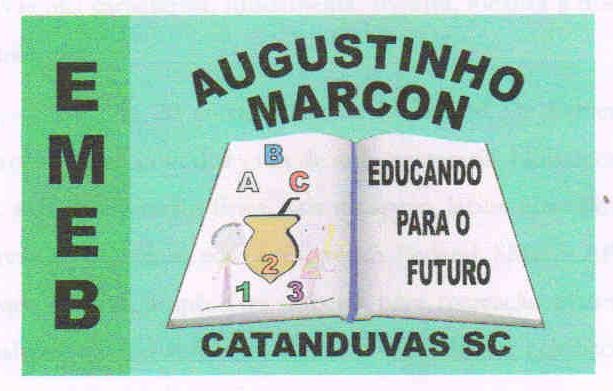 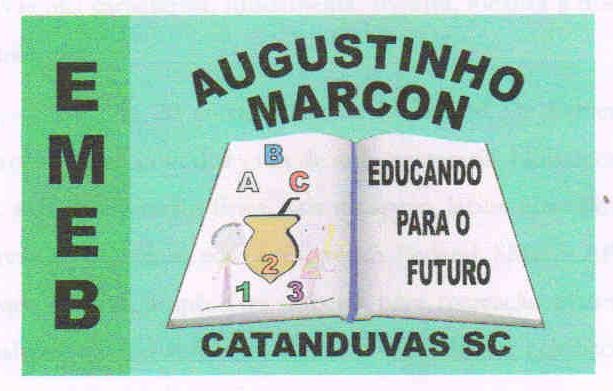 Escola Municipal de Educação Básica Augustinho Marcon. Catanduvas, agosto de 2021.Diretora: Tatiana Bittencourt Menegat.Assessora Técnica Pedagógica: Maristela Apª. Borella Baraúna. Assessora Técnica Administrativa: Margarete Petter Dutra.Professora: Jaqueline Demartini. Aluno:........................................................Disciplina: Inglês